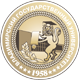 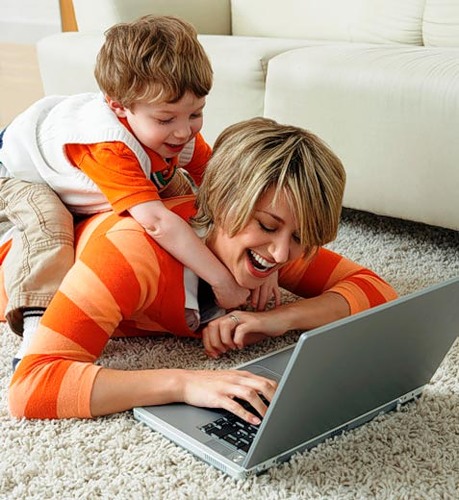 Владимирский государственный университет имени Александра Григорьевича и Николая Григорьевича Столетовых Вниманию молодых мам!- Вам еще нет 25 лет?- У Вас еще нет высшего образования, но Вы хотите его получить?Мы Вам поможем реализовать Вашу мечту!Владимирский государственный университет имени Александра Григорьевича и Николая Григорьевича Столетовых объявляет набор молодых мам на подготовительное отделение для подготовки к поступлению  в  Университет на любую специальность,Обучение бесплатное!Формы обучения: очная и очная с применением дистанционных технологий.Финансирует подготовку Министерство образования РФ ( постановление правительства РФ№756 от 31.08.2013г.).Мы ждем Вас!Прием заявлений  по телефону 8-(4922)-479-890 или на сайте fdp.vlsu.ru